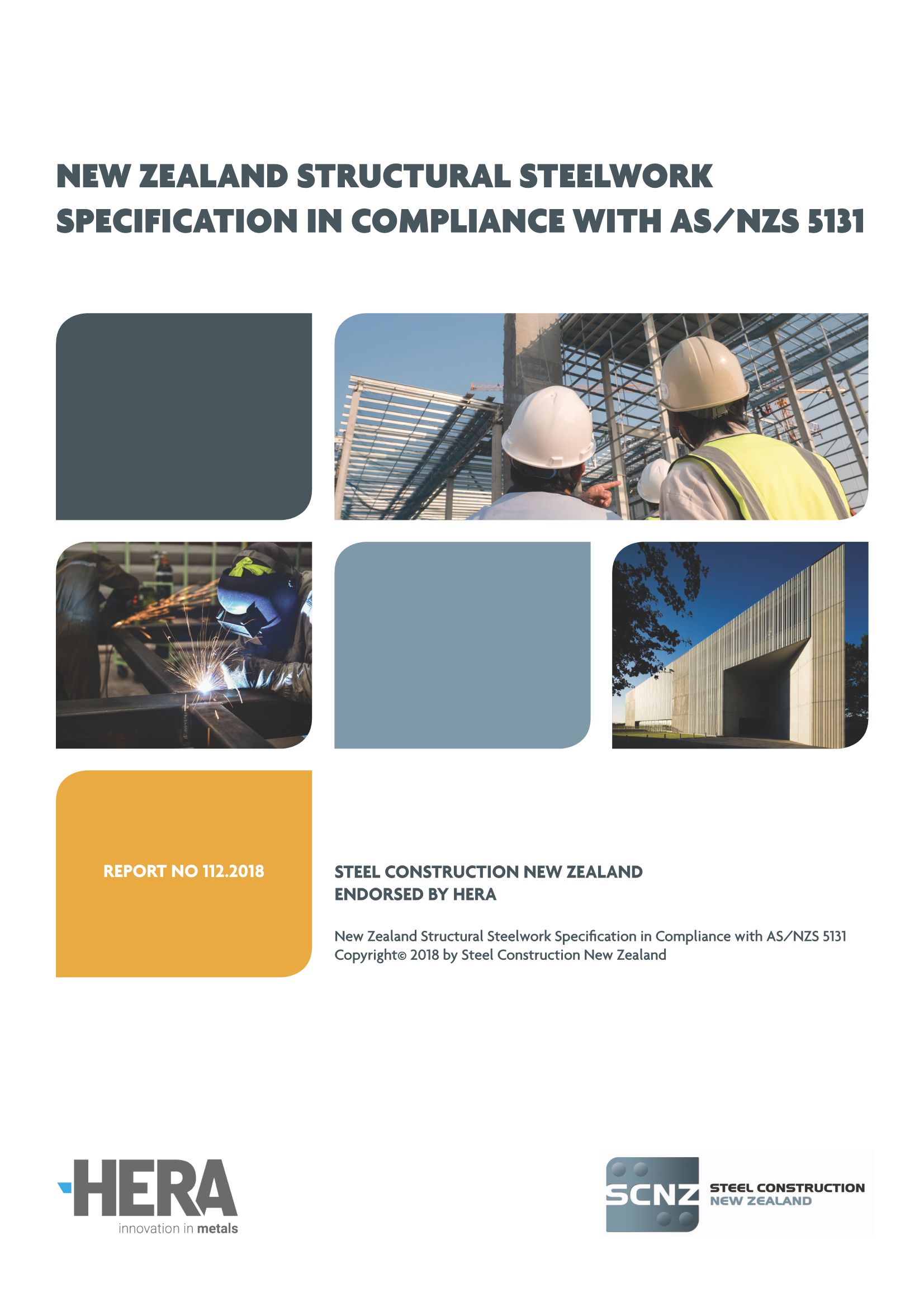 Published by:Steel Construction New Zealand Inc.17-19 Gladding PlacePO Box 76403Manukau City Manukau 2241New ZealandPhone:	+64 9 2635 635Fax:     	+64 9 2622 856Copyright  Steel Construction New Zealand Inc. 2018First EditionNo portion of this report may be copied or reproduced in any form or by any means without the written permission of Steel Construction New Zealand Inc.ISBN: 978-0-473-45286-5Steel Construction New Zealand Inc.(SCNZ) is a member-based, not-for-profit society incorporated under the Incorporated Societies Act 1908. Steel Construction New Zealand Inc.(SCNZ) has three basic objectives: -To promote awareness of the advantages of steel construction -To promote excellence in the delivery of steel construction solutions -To encourage training and career development within the steel construction sectorDisclaimer of WarrantyAlthough we will strive to maintain the accuracy and usefulness of this report and update it regularly, you should be aware of the following constraints affecting the material contained in this report:The report includes content provided by third parties and users. Parts of the material are drawn from third-party publications and research.  If they publish the wrong data or quote inaccurately, then the material in this report could also be wrong.  To combat this, we endeavour to update our data regularly and invite publishers to correct any incorrect data. SCNZ makes no warranty as to the completeness, accuracy, currency, or reliability of information published in this report.The report is not comprehensive nor contains all information that may be relevant. Content provided in this report is a guideline and is only intended to facilitate understanding between you and your structural engineer. We provide no warranty or guarantee for any information provided by the report or by any other form of communication. Content is not intended to provide calculations for your project and is not a substitute for professional advice.Any opinions, advice, statements, services, offers or other information expressed or made available by third parties are those of the respective authors or distributors of such content and not of SCNZ.  You acknowledge, by your use of this report, that your use of its material is at your sole risk, that you assume full responsibility for all risk associated with any of your use of the material, including responsibility for all costs associated with all necessary advice you take in connection with your use of the material.Limitation of LiabilityWe shall not be liable – whether in contract, tort or otherwise – for any consequential, indirect or special damage or loss of any kind whatsoever suffered by you in connection with you using or relying upon this report or its content.Changes to ContentWe reserve the right to make changes to the report and the policies and conditions that govern the use of the report at any time. We encourage you to review our web site and the terms of this report regularly for any updates or changes. Your continued access to our website and use of the report shall be deemed your acceptance of these changes and the reasonableness of these standards for notice of changes. ACKNOWLEDGEMENTSThis edition of the Specification has been prepared under the guidance of an SCNZ steering committee and has been peer reviewed by a range of representatives and organisations as listed below. The contribution of these entities for the benefit of the New Zealand steel community is gratefully acknowledged. The Specification has been adapted from the Australian Steel Institute National Structural Steelwork Specification and SCNZ acknowledges the Australian Steel Institute for granting permission to use this intellectual property.  REVISION REGISTERNOTE: This document is uncontrolled once downloaded. Please refer to SCNZ website for current version.TABLE OF CONTENTSFOREWORDThis generic specification has been configured to be applicable to general structural steel framing for buildings and structures. The specification is intended to be the implementation tool used to embed the requirements defined in the recently published new New Zealand Standard AS/NZS 5131 ‘Structural Steelwork – Fabrication and Erection’ into engineering and steelwork procurement practice in New Zealand. The intent of this specification is to standardise the development of structural steelwork related project requirements across New Zealand, which will significantly improve efficiencies in project delivery, cost, quality, compliance and long term value. In combination with SCNZ ‘Steel Fabrication Certification’ (SFC) and contingent certification of Structural Steel Contractors, our community can expect risk minimised, fit-for-purpose, value engineered outcomes for structural steelwork projects in New Zealand.ScopeThis specification covers the scope in AS/NZS 5131. It therefore addresses areas including materials used for fabrication, cutting, holing, shaping, welding, bolting, surface preparation, corrosion protection, shop assembly, handling, transport and erection. It also includes recognition of the particular requirements in AS/NZS 5131 for architecturally exposed structural steel (AESS) and cold formed purlins and girts used in conjunction with structural steelwork. Future revisions will address composite construction and fire protection.Structure of this documentAS/NZS 5131 places significant reliance on the ‘Construction Specification’ to define the project specific variables. The Construction Specification includes technical specifications (such as this document), the project drawings and associated documentation. Consequently, this specification has been structured in such a way as to minimise reference to requirements that are already called up in AS/NZS 5131. Rather, focus is placed on those requirements where choices are required for project specific selections. In general, these are classified as ‘Particular Requirements’ in the following specification.The specification is structured into sections, with Sections 4 to 14 generally similar in scope to correspondingly named sections in AS/NZS 5131. Sections 1 to 3 of this specification cover project design context and the relationship between the specification, Standards and other project documentation.AS/NZS 5131 documents a foundation of ‘good practice’, applicable irrespective of project type, embedded in which are a range of project specific selections that need to be addressed to configure the generic specification for project specific use. These selections, which are documented throughout the body of AS/NZS 5131, are conveniently summarised in Tables B1 and B2 of Appendix B of AS/NZS 5131 and are presented as:Selections that are mandatory (Table B1): if the project contains material or components applicable to the selection, then the construction specification must document a choice for this particular selection.Selections that are optional (Table B2): if the project contains material or components applicable to the selection, then the construction specification may choose to address this particular selection.Each of Sections 6 to 14 in this specification present these selections. The user needs to make choices for mandatory selections that are within the scope of the project and decide which of the optional selections are required for project specific selections.Using this documentThis document is the intellectual property of Steel Construction New Zealand. Steel Construction New Zealand permits members of the New Zealand construction industry to copy this document as a whole or in part in the course of their work but does not permit any copying for commercial gain. To ensure currency, the latest version of this document must be downloaded from the SCNZ website http://scnz.org This generic specification may be used in a number of ways by relevant stakeholders (engineers, procurers or specifiers):Essentially ‘as is’, in which case the specifier should delete the informative commentary and user instructions and input any mandatory or optional ‘particular requirements’ needed for the specific project in Sections 6 to 14.Edited to suit the particular style of specification adopted by the specifier and then used as the company ‘standard steelwork specification’. This standard specification then requires selection of ‘particular requirements’ for specific projects, as per item 1 above.Used as a basis for modification of the specifier’s existing specifications, to be consistent with the requirements of AS/NZS 5131. If this option is adopted, the specifier needs to ensure the various ‘particular requirements’ are appropriately addressed.It should be noted that the majority of simpler projects will not require selection of any optional requirements and the resulting specification will therefore be simpler and standardised.Informative material is included in a green text box thus:Instructions to the user to add relevant material are shown thus: [ Add itemized list defining scope] and should be deleted from the final project specification.Selections which are optional are followed by [Optional]. Optional selections have default null requirement text “No additional requirements” and hence can be left in the final specification if so desired. There is merit in keeping these default null selections, as the structure of the resulting ‘standard specification’ will therefore remain similar across projects and stakeholders, contributing to industry familiarity and highlighting when extra-ordinary selections are made.Sections 6 to 14 of this specification typically contain sub-sections headed ‘Particular requirements’. These requirements are determined from AS/NZS 5131 as needing to be defined in the Construction Specification (this specification) in either a mandatory or optional sense. Requirements marked as [Optional] may be deleted if not required. Other requirements must be addressed if they are within the scope of the project, otherwise they may be left with the null requirement text or deleted.Additional items not coveredThere are a number of additional related items not covered in this specification that should be covered elsewhere in the project documentation, including:Details of any environmental rating tool applicableDesign development, where requiredSite safetySafety in designEnvironmental sustainability in designCorrosion environment and atmospheric corrosivity category.Revision of this documentThis document is designed to be updated regularly based on review and feedback we receive. We encourage you to provide feedback to improve the document. All feedback will be considered for subsequent revisions.New Zealand Structural Steelwork Specification in Compliance with AS/NZS 51311.0 GENERAL1.1 Scope of work – structural steel1.1.1 ExtentThe work covered in this Specification consists of:The supply of materials and fabrication of structural steel components for the Works, as shown and described on the Project Drawings and in this Specification;The supply of all associated welding consumables and bolted connection components for both in-shop and on-site assembly of the Works;Shop detailing documentation;Surface preparation;Corrosion protection, including ‘touch-up’ repairs;Handling and storage of all materials and components;Loading and transportation of fabricated components to the job site;Erection of the components and assemblies on-site;Fixing of adjoining building elements connected to or supported on the structural steel;The quality control of all materials, components, assemblies and processes associated with the scope of work; andThe compliance management of all materials, components and finished assemblies associated with the scope of the work.1.1.2 InclusionsGenerally, the following:[Add itemised list of components of the project]1.1.3 ExclusionsSpecifically, the following:[Add itemised list of components specifically excluded]1.1.3 Deemed to be included[Add itemised list of items deemed to be included]1.1.4 Co-ordination with other trades:The Structural Steel Contractor shall allow for the extent of liaison and coordination necessary with adjoining trades to identify all necessary fitments, flashing plates, brackets, holding down bolts and the like that either support or are supported by, or otherwise interact with the steelwork under scope of this project.All work shall be undertaken in accordance with the Project Drawings and shall comply with the various New Zealand Standards and other reference documents as prescribed in this technical specification1.1.5This Specification forms part of the Contract Documents1.2 Other DocumentsRead this Specification in conjunction with the other Contract Documents.1.3 DefinitionsFor the purposes of this specification, the definitions included in AS/NZS 5131 and the following apply:Contractor: is the Person with overall responsibility for construction of the building, so named in the Contract Documents and as defined by NZS 3910Construction Reviewer: is responsible for review of the structural steelwork covered by this specificationDesign Engineer: is responsible for design of the structural steelwork covered by this specificationEngineer: The Engineer is the Engineer to the contract as defined by NZS 3910Structural Steel Contractor: is responsible for fabrication, erection, surface treatment and corrosion protection of the structural steelwork covered by this specification.  Hold point: an identified point in a process beyond which the relevant work cannot proceed without approval.Project Drawings: the set of drawings that describe in a diagrammatic fashion the extent and detail of the Works and the relationship of the Works to the overall construction. The Project Drawings may include the detail necessary to fabricate and erect the Works, depending on the contractual relationships established for the project.Steelwork: the fabricated structural steel.Witness point: An identified point in a construction process at which an activity is observed.1.4 AbbreviationsFor the purposes of this specification, the following abbreviations apply:AESS: Architecturally exposed structural steelworkCC: Construction Category (CC1, CC2, CC3, CC4)ESM: Erection Sequence MethodologyFC: Fabrication Category (FC1, FC2)IL: Importance LevelILAC: International Laboratory Accreditation CooperationITP: Inspection and Test PlanMDR: Manufacturer’s Data ReportNDE: Non-Destructive ExaminationPC: Coating quality levelQP: Quality PlanSC: Service Category (SC1, SC2)SCNZ: Steel Construction New ZealandSDoC: Supplier Declaration of ConformitySFC: Steel Fabrication Certification UNO: unless noted otherwiseWPQR: Welding Procedure Qualification RecordWQR: Welder Qualification RecordWPR: Welding Procedure RecordWPS: Welding Procedure Specification1.5 Health and SafetyAll work covered by this Specification must be undertaken in accordance with the requirements of the Health and Safety in Employment Act and the Contractor’s health and safety workplan.2.0 Responsibilities 2.1 ResponsibilitiesTable B.3 of AS/NZS 5131 details a list of responsibilities to be assigned. Unless otherwise assigned under the scope of the project contract the responsibilities assigned to the Structural Steel Contractor shall be as per appendix B and this specification.3.0 REFERENCED DOCUMENTS3.1 StandardsThe following Standards and codes applicable to and referenced in this Specification shall be regarded as describing the minimum standard of materials and workmanship to be provided:Note: 1. Alternatively as per SCNZ Steel Advisor MAT1010 acceptance to mechanical requirements of AS/NZS 1252:1996 and dimensional requirements of AS/NZS 1252:1983Documents listed refer to their latest issue complete with amendments that are current at the time of preparing the Contract Documents.3.2 Other referenced documentsThis technical specification shall be read in conjunction with:SCNZ Report No 111:2018, New Zealand Guide to the Sourcing of Compliant Structural SteelsSCNZ Steel Advisor, MAT1010, Practice Note on the Sourcing of Compliant High Strength Structural BoltsSCNZ Steel Advisor, MAT1011, Practice Note on the Sourcing of Threaded Rod Used for Foundation Bolts[List additional documents]4.0 DESIGN, DOCUMENTATION AND QUALITY CONTROL / MANAGEMENT4.1 Construction CategoryIn accordance with the requirements of AS/NZS 5131 the Construction Categories for the project are defined in the table below:4.2 Treatment gradesUnless noted otherwise in the Project Drawings, for the elements on this project, the treatment grades according to AS/NZS 5131 shall be:4.3 Quality AssuranceThe Structural Steel Contractor shall maintain a quality management system to Appendix D of AS/NZS 5131 relevant to the project Construction Category and the project Coating Quality level. In addition, Factory Production Control (FPC) for welding fabrication shall comply with AS/NZS ISO 3834.3 for CC2 and AS/NZS ISO 3834.2 for CC3 and CC4. 4.4 Structural Steel Contractor QualificationThe Structural Steel Contractor shall have Steel Fabrication Certification to at least the defined Construction Category level through Steel Construction New Zealand and HERA Certifications Ltd.4.5 Quality documentationProvide quality documentation as required by Clause 4.5.1 of AS/NZS 5131. Provide a Quality Plan as required by Clause 4.5.2 of AS/NZS 5131.4.6 Identification and traceabilityThe Structural Steel Contractor shall implement systems to ensure identification and traceability complying with AS/NZS 5131 for the appropriate Construction Category, including by all subcontractors.4.7 Purchasing – components and subcontracted servicesThe processes and documentation required for purchasing of components or subcontracted services shall meet the requirements of Clause 4.6 of AS/NZS 5131.4.8 SubmittalsThe submittals required are defined in AS/NZS 5131. A summary of all submittals are provided in appendix A. In particular, submittals shall include the following:4.8.1 PersonnelFor a Structural Steel Contractor not certified under the Steel Fabrication Certification scheme submit qualifications and competencies of the following key personnel to the Construction Reviewer.  Fabrication supervisorsWelding supervisorsCoatings supervisorsErection supervisorsFastening supervisorsIndependent Inspectors (see Appendix C)4.8.2 Quality Plan and ITPsThe requirements for submission of Quality Plans and ITP’s are provided in Section 13.  The Structural Steel Contractor shall submit ITPs to the Design Engineer for review.  For a Structural Steel Contractor not certified under the Steel Fabrication Certification scheme quality documentation and Quality Plan shall be submitted to the Design Engineer.4.8.3 Products and materials4.8.3.1 Origin of steelThe requirements in AS/NZS 5131 for documentation to demonstrate compliance with New Zealand Standards apply.Steel shall be supplied in accordance with SCNZ Report 111:2018 New Zealand Guide to the Sourcing of Compliant Structural Steels for the nominated construction category. Provide documentation, verification test reports and a ‘Supplier Declaration of Conformity’ as required. The Structural Steel Contractor shall submit steel source steel list as described in the SCNZ Report to the Design Engineer for review.  Evidence of conformity meeting the requirements of the SCNZ Report shall be submitted to the Construction Reviewer for review.  Responsibility for acceptance of steel remains with the Contractor and Structural Steel Contractor.4.8.3.2 Chemical composition of steelIn addition to the requirements of the New Zealand Standards for structural steel (refer Section 5.2), the steel shall also comply with the following requirements for boron content:the material test certificates shall report all elements required by the New Zealand Standards listed above, plus total boron. If boron is not specified on the material test certificates, then the material shall be tested to determine the total boron.Parent steel materials with a total boron equal to or exceeding 0.0008% will require requalification of welding procedures in accordance with SA TS 103 Structural steel welding – Limits on boron in parent materials. 4.8.3.3 BoltsProvide documentation demonstrating compliance to the relevant Standard (refer Section 5.3) prior to delivery of bolts to site. Bolts delivered to site without complete documentation shall be rejected.The high strength structural bolts for this project are required to have verification testing in accordance with SCNZ Steel Advisor MAT1010. Provide documentation and a ‘Supplier Declaration of Conformity’ as defined in Steel Advisor MAT1010.4.8.3.4 Footing BoltsProvide documentation demonstrating compliance to the relevant Standard (refer Section 5.10) prior to delivery of footing bolts to site. Footing bolts delivered to site without complete documentation shall be rejected.The high strength threaded rod for this project are required to have verification testing in accordance with SCNZ Steel Advisor MAT1011. Provide documentation and a ‘Supplier Declaration of Conformity’ as defined in Steel Advisor MAT1011.4.8.4 Shop drawingsThe Structural Steel Contractor at their expense shall prepare shop drawings and any supporting documentation providing the range of information required for the shop detailing documentation in AS/NZS 5131.Shop drawings are to include all provisions documented in all project drawings and any other relevant documents across all design disciplines involved in the project to show full construction details. Where discrepancies are noted in the drawings, it shall be the duty of the Contractor to notify the Design Engineer of these discrepancies as soon as they become evident.Shop drawing numbers shall be maintained. Changes to shop drawings shall be clouded.The Structural Steel Contractor is to submit all proposed changes to the documented design for approval prior to submitting shop drawings for approval.The shop drawings shall be reviewed by the Design Engineer for design concept and general arrangement only. Allow two(2) weeks for review. The accuracy and adequacy of the shop drawings are the Contractors responsibility.Provide one copy in Adobe PDF format.4.8.5 Execution details4.8.5.1 SubcontractorsSubmit names and contact details of any proposed fabricator, detailer, surface preparation contractor, painter/galvanizer and erector/installer.4.8.5.2 FabricationProvide documentation to demonstrate a Structural Steel Contractor having Steel Fabrication Certification to at least the defined Construction Category level through Steel Construction New Zealand and HERA Certification Ltd will be utilised for the Works. Approval to use a non-SFC certified Structural Steel Contractor must be formally requested and approved by the Principal and the Engineer. In this case, documentation shall be provided to demonstrate compliance with AS/NZS 5131. Additional independent inspection shall also be required for a non-SFC certified Structural Steel Contractor as described in appendix C.  4.8.5.3 Information required for Code Compliance Certificate (PS3)When the works are sufficiently complete that they are ready for application to the Territorial Authority for a Code Compliance Certificate, or otherwise at key handover dates for this section of the works, the Structural Steel Contractor will be required to certify to the main Contractor that all compliance items covered by this specification have been carried out in full accordance with all Contract Documents and Contract Instructions in the form of a Producer Statement - Construction. This statement will be required to be completed prior to the issue of the Producer Statement – Construction Review by the Construction Reviewer for the whole or sections of the works as appropriate.4.8.5.4 Erection documentationSubmit the ‘Erection Sequence Methodology’ (ESM) as defined in AS/NZS 5131 for review by the Design Engineer.  The adequacy of ESM are the Contractor’s responsibility.If required by the ESM, submit calculations to justify the adequacy of the structure for the intended erection methodology.4.8.5.5 ConnectionsFor bolted connections, submit inspection records for completed installation to the Construction Reviewer.For bolted connections not fully documented, submit proposals for approval by Design Engineer.For bolted connections requiring rectification, submit proposals for approval before proceeding to the Design Engineer.For anchor bolts that do not meet documented location tolerances, submit proposals for rectification for approval before proceeding to the Design Engineer.For temporary connections, if not documented, submit proposals for approval to the Design Engineer.If splicing of structural members is proposed, submit details for approval to the Design Engineer.Where alternative anchors are proposed, submit documentation for approval by the Design Engineer to substantiate the anchor capacity to carry the load where mechanical or chemical anchors are required or proposed for the support or fixing of structural steel.4.8.5.6 Steelwork exposed to viewSubmit details of proposed member, connection and component marking for steelwork identified as AESS or otherwise exposed to view to the Design Engineer.4.8.5.7 Rectification worksProposals for rectification works shall be submitted in writing and approved before being undertaken to the Design Engineer.4.8.6 As-built documentationSubmit the survey of erected structural steelwork to verify the structure and components have been installed as defined on the Project Drawings to the tolerances defined in AS/NZS 5131 and this specification.Submit as-built documentation. 4.8.7 Non-conforming WorkWhere a section of the Works does not comply with the requirements of the specification and the Project Drawings (including requirements for inspection and testing), the Structural Steelwork Contractor shall submit a non-conformance report detailing the non-conformance and the proposed rectification method for approval by the Construction Reviewer. 4.8.8 Manufacturers Data Report (MDR)Submittals are required in the form of a fabricator’s MDR, the structure and contents of which is defined in the following table.  The MDRs shall be made available for the Construction Reviewer to review.Note:  = required4.9 Inspection4.9.1 Inspection scheduling4.9.1.1 Bookings:[Optionally, provide direction on process and timing for booking inspections]4.9.2 Off-site witness pointsThe Structural Steel Contractor shall give the Construction Reviewer 2 working days’ notice so that inspection may be made of the following:Materials including welding consumables prior to fabricationTesting of welding procedures and welder qualification testsCommencement of shop fabricationCommencement of weldingPrior to placement of root runs of complete penetration butt weldsHigh strength bolt tensioning (when completed in shop)Completion of fabrication prior to surface preparationSurface preparation prior to protective coatingCompletion of protective coating prior to delivery to site4.9.3 On-site witness pointsThe Structural Steel Contractor shall give the Construction Reviewer 2 working days’ notice so that inspection may be made of the following:Steelwork on site before commencement of erectionAnchor bolts in position before casting inColumn bases prior to groutingInstallation and tensioning of bolts in categories /TB or /TFCompletion of erection prior to any encasing, field protective coating or fixing of claddingMechanical or chemical anchor proof load testingReinforcement and formwork in place prior to any encasementAfter any grouting, encasement, fire protection or field protective coating is completedThe loading and unloading of temporary works4.9.4 Hold pointsThe required hold points and submission details are defined in Appendix A. Hold points will be released after written approval.5.0 MATERIALS AND COMPONENTS5.1 GeneralMembers and components shall be packed, supported, lifted and transported in a manner to prevent distortion, loss of camber or damage to the steelwork and its protective coating.Damaged items shall be reported and rectified or replaced. Where rectified, the method of rectification shall be subject to approval.Documentation supplied with materials and components shall conform to the requirements of AS/NZS 5131.5.2 Structural steelAll structural steel materials and components shall conform to the following table UNO:Note: Plate to AS/NZS3678 Grade 350 (can/cannot) be substituted for AS/NZS3678 Grade 3005.3 Bolt assemblies5.3.1 Bolt Designation5.3.2 Bolt assembly verificationHigh strength bolt assemblies shall be verified to MAT1010. Documentation to meet the requirements of MAT1010 shall be provided.5.3.3 Bolt finishAll bolts shall be hot dip galvanized to AS/NZS 1214.5.4 Welding consumablesWelding consumables shall conform to the requirements of NZS 3404, based on the yield strength of the steel to be welded, as defined in the table below:The nominal tensile strength of weld metal, fuw, shall be 490 MPa UNO.For welds subject to earthquake loads, for  steel  types 2S,  5S,  3  and  6,  the  welding  consumables  shall  have  a  Ships’ Classification Societies Grade 3 approval.  5.5 Mechanical and chemical anchorsMechanical and chemical anchors shall meet the requirements defined in SA TS 101.5.6 Studs and shear connectorsStuds and shear connectors shall meet the requirements defined in AS/NZS 5131.5.7 Special fastenersSpecial fasteners shall meet the requirements defined in AS/NZS 5131.5.8 Fasteners for thin gauge componentsFasteners for thin gauge components shall meet the requirements defined in AS/NZS 5131.5.9 Locking devicesWhere required, locking devices to prevent loosening of fasteners are noted on the Project Drawings. Locking devices shall meet the requirements of AS/NZS 5131.5.10 Footing boltsFooting bolts shall meet the requirements of AS/NZS 5131. High strength threaded rod shall meet the requirement of Steel Advisor MAT1011.5.11 Grouting materialsMaterials used for grouting under steel base plates and bearing plates shall meet the requirements defined in AS/NZS 5131.5.12 Testing5.12.1 Lamellar tearingJoint details which are susceptible to lamellar tearing(LT) are indicated on the project drawings as “LT susceptible”. The identified plate in joints that have been assessed as ‘LT susceptible’ shall be ultrasonically tested to AS 1710 Class 1. The proposed Welding Procedure for ‘LT susceptible’ details shall be approved before work is executed. 5.12.2 Z-plate requirementJoints that are designated ‘LT susceptible’ (see clause 5.12.1) and further require plate to a nominated Z-value are indicated on the project drawings with a designated Z-value. The plate identified in these joints shall be ordered to the designated Z-value and shall be ultrasonically tested to AS 1710 Class 1.6.0 PREPARATION, ASSEMBLY AND FABRICATION6.1 GeneralAll fabrication including operations comprising cutting, shaping, holing and assembly into fabricated components shall conform to the requirements of AS/NZS 5131.Particular requirements from AS/NZS 5131 are outlined in Section 6.2, together with a reference to the applicable clause in AS/NZS 5131.6.2 Particular requirements7.0 WELDING7.1 GeneralWelding shall conform to the requirements of AS/NZS 5131 and AS/NZS 1554 (different parts as applicable.) Fabricator’s Factory Production Control (FPC) shall comply with AS/NZS ISO 3834.3 for CC2 and AS/NZS ISO 3834.2 for CC3 and CC4.Particular requirements from AS/NZS 5131 are outlined in Section 7.2, together with a reference to the applicable clause in AS/NZS 5131.7.2 Weld categoryThe weld categories shall be as per the table below UNO:Weld categories for specific details are indicated on the project drawings.7.3 Particular requirements8.0 MECHANICAL FASTENING8.1 GeneralMechanical fastening shall conform to the requirements of AS/NZS 5131.Type /TB and /TF bolts are to be tightened using either the part-turn method or load indicating washers. Where the part-turn method is used, the nut and shank are to be clearly marked to allow easy visual identification of degree of turn.Where load indicating washers are proposed, provide manufacturer installation data to the engineer prior to installation. Ensure all washers required by the manufacturer are installed in the correct location relative to the part to be turned prior to tightening.Particular requirements from AS/NZS 5131 are outlined in Section 8.2, together with a reference to the applicable clause in AS/NZS 5131.8.2 Particular requirements9.0 SURFACE TREATMENT AND CORROSION PROTECTION9.1 GeneralSurface treatment and corrosion protection shall conform to the requirements of AS/NZS 5131.The Coating Quality Level (PC1, PC2) shall be assessed according to AS/NZS 5131.Particular requirements from AS/NZS 5131 are outlined in Section 9.2, together with a reference to the applicable clause in AS/NZS 5131.9.2 Particular requirements10.0 ARCHITECTURALLY EXPOSED STRUCTURAL STEEL10.1 GeneralArchitecturally exposed structural steel (AESS) shall conform to the requirements of AS/NZS 5131.Areas to be treated as AESS and the AESS category (1,2,3,4 or C) are designated on the Project Drawings.Architecturally sensitive connection details are indicated on the Project Drawings.Particular requirements from AS/NZS 5131 are outlined in Section 10.2, together with a reference to the applicable clause in AS/NZS 5131.10.2 Particular requirements11.0 STRUCTURAL STEELWORK ERECTION11.1 GeneralStructural steelwork erection shall conform to the requirements of AS/NZS 5131.Particular requirements from AS/NZS 5131 are outlined in Section 11.2, together with a reference to the applicable clause in AS/NZS 5131.The steelwork erection contractor shall supply and install all temporary bracing and the like necessary for the safe erection of the structure.The contractor shall be responsible for the temporary stability of the structure during construction.11.2 Particular requirements11.3 Transportation and deliveryComponents noted as AESS shall be marked and particular care taken to meet the requirements for handling in AS/NZS 5131.The Structural Steel Contractor shall perform all work necessary to ensure safe loading, transportation, unloading and storage of structural steel. The Work shall consist of loading at the fabricator’s plant, transporting to the site, and unloading and storing at the site, including temporary works for access.Structural steel shall be loaded for shipping in such a manner that it can be transported and unloaded at its destination in the correct orientation for erection without being excessively stressed, deformed, or otherwise damaged.Structural steel shall be stockpiled in such a manner to avoid excessive stress, deformation or other damage while stored.Fabricated steelwork shall be delivered to site in such sequence as shall minimise time for erection, and exposure to potential damage. Where exposure times exceed the protective treatment manufacturer’s recommendations, the Contractor shall make arrangements for temporary protection, alter the treatment specification accordingly, or allow for the appropriate maintenance treatment before closing in.The Structural Steel Contractor shall make all arrangements necessary with relevant authorities for transportation of steelwork12.0 GEOMETRICAL TOLERANCES12.1 GeneralFabrication and erection tolerances shall conform to the requirements of AS/NZS 5131.Particular requirements from AS/NZS 5131 are outlined in Section 12.3, together with a reference to the applicable clause in AS/NZS 5131.12.2 Class for functional tolerancesThe tolerance class for functional tolerances shall be Class 1 UNO on the project drawings.12.3 Particular requirements13.0 INSPECTION, TESTING AND CORRECTION13.1 GeneralInspection, testing and correction shall conform to the requirements of AS/NZS 5131. A quality plan shall be prepared as required covering each stage of the fabrication of the structure.Particular requirements from AS/NZS 5131 are outlined in Section 13.3, together with a reference to the applicable clause in AS/NZS 5131.Additional independent inspections requirements are specified in Appendix C for a Structural Steel Contractor without SFC certification.13.2 Additional Project Specific Testing 13.2.1 Testing of ‘LT susceptible joints’  Completed welded joints which are indicted on the project drawings as ‘LT susceptible’ shall be ultrasonically tested to AS 2207 and AS/NZS 1554.1. The extent of ultrasonic testing is detailed on the project drawings.13.3 Particular requirements14.0 SITE MODIFICATIONS AND REPAIR14.1 GeneralSite modifications and repair shall conform to the requirements of Section 14 of AS/NZS 5131.14.2 Particular requirementsNo site modification to any steel member, connection component, mechanical fastener, weld or corrosion protection shall be made without a detailed written procedure. The written procedure shall be approved by the Construction Reviewer. Appendix AThe following information is to be forwarded to the Engineer (Design Engineer or Construction Reviewer) for review, comment and records as described in this specification.  A.1 Submittals Structural Steel Constructor with SFCA.2 Submittals Structural Steel Constructor without SFCAPPENDIX BResponsibilities to be assignedAppendix B.3 of AS/NZS 5131 tabulates a range of responsibilities detailed in the Standard that need to be assigned. Standards do not assign responsibilities, as this is considered contractual.For completeness, and to ensure the requirements of the specification are actioned appropriately, the contract documents need to assign at least the following responsibilities to relevant parties. The relevant party depends on the structure of the contract and scope of the project. This appendix provides suggested party to be assigned responsibility.APPENDIX CIndependent Inspection for non-SFC Structural Steel ContractorsC.1 GeneralThe Contractor shall employ independent inspectors for areas as defined in the following table to demonstrate compliance of Structural Steelwork with AS/NZS 5131 and this specification. The cost of all additional testing or retesting shall be borne by the Contractor.Note: Independent Inspectors may cover more than one areaIndependent inspection shall be additional to the Structural Steel Contractor’s own in-house inspection and quality assurance. The extent of inspection, testing and review shall be agreed with the Construction Reviewer and to the satisfaction of the Construction Reviewer. If initial reviews find existing procedures or works inadequate, the Construction Reviewer reserves the right to require the extent of review to be increased.The independent inspectors appointment shall be approved by the Construction Reviewer. The independent inspectors shall have suitable training and experience with New Zealand standards and steelwork of similar scale and complexity as part of this contract acceptable to the Construction Reviewer. Independent inspectors shall hold qualifications as required by AS/NZS 5131 and section 13.3.1.1. The independent inspectors qualification and experience shall be submitted to the Construction Reviewer for acceptance 2 weeks prior to commencing fabrication.Inspection by the independent inspectors shall be performed in the Structural Steel Contractor’s shop to the fullest extent possible. Such inspections shall be in sequence, timely and performed in such a manner as to minimize disruptions in operations and to permit the repair of all non-conforming work while the work is in process.Inspection of site work shall be carried out promptly, so that correction of non-complying work can be made without unnecessary delays to the progress of the project.All instructions to the Structural Steel Contractor must be given in writing by the inspectors during the relevant site visit. A copy of those instructions must be sent to the Contractor and the Construction Reviewer.Reports are required to be provided regularly to the Structural Steel Contractor, main Contractor and Construction Reviewer.  Independent inspectors shall forward to the Contractor and the Construction Reviewer a Final  Compliance Certificate when all structural steelwork is complete and prior to the Construction Reviewer issuing its PS4 for the project. This certificate shall cover compliance of all the structural steelwork inspected and referred to in this section of the specification.Additional specific requirements for independent inspectors are described in the following sections.C.2 Independent Materials and Components InspectorThe independent materials and component inspector shall review the qualifications of the Structural Steel Contractor’s materials and component in-house inspectors. The independent materials and component inspector shall review the Structural Steel Contractor’s materials and components traceability.Extent of inspection and testing shall be to AS/NZS 5131 Section 13.3.C.3 Independent Preparation, Assembly and Fabrication InspectorThe independent materials and component inspector shall inspect the Structural Steel Contractor’s preparation, assembly and fabrication. Extent of inspection and testing shall be to AS/NZS 5131 Section 13.5.C.4 Independent Welding InspectorThe independent Welding Inspector shall review and approve the Structural Steel Contractor’s shop and site welding procedures and inspect, test and re-test shop and site welds as necessary to ensure compliance.The independent welding inspector shall review the qualifications of the Structural Steel Contractor’s in-house inspectors, welding supervisors, and welders.The welds to be inspected shall be chosen by the independent welding inspector. The extent of NDE by visual means shall be as per Table I6 of AS/NZS 5131.The first 2 welds for each weld type shall be visually examined for each welder. The extent and type of NDE other than by visual means shall be as per Table I7 of AS/NZS 5131.100% of site welds with a weld failure consequence category A (Major) and B (Moderate) as describe by Section I.2.2.2 of AS/NZS 5131 shall be non-visual, non-destructive tested.The extent of non-destructive examination after non-compliance shall be as specified in Section I2.2.5 of AS/NZS 5131.C.5 Independent Fastening InspectorThe independent fastening inspector shall review the qualifications of the Structural Steel Contractor’s fastening in-house inspectors. Extent of inspection and testing shall be to AS/NZS 5131 Section 13.7.C.6 Independent Surface Treatment InspectorThe independent surface treatment inspector shall review the qualifications of the Structural Steel Contractor’s surface treatment in-house inspectors. Extent of inspection and testing shall be to AS/NZS 5131 Section 13.8.C.7 Independent Paint Coating InspectorThe independent coating inspector shall review the qualifications of the Structural Steel Contractor’s coating in-house inspectorsThe independent coating inspector shall, in discussion with the coating applicator, produce a specification for the extent and frequency of independent inspection to the approval of the Construction Reviewer, in accordance with AS/NZS 2312.1 Section 9, 2 weeks prior to application of any coating, and that specification shall form part of the Contract Documents.C.8 Independent Galvanized Coatings InspectorThe independent galvanized coating inspector shall review the qualifications of the Structural Steel Contractor’s galvanized coating in-house inspectors. Extent of inspection and testing shall be to AS/NZS 5131 Section 13.10.C.9 Erection InspectorThe independent erection inspector shall review the qualifications of the Structural Steel Contractor’s erection in-house inspectors. Extent of inspection and testing shall be to AS/NZS 5131 Section 13.11.Alistair FussellSCNZ ConsultantAndrew ThompsonHolmes ConsultingDavid BlakeMJH Engineering LtdJenny FisherHolmes ConsultingKevin CowieSCNZMichail KarpenkoHERARaed El SarrafWSP OpusSimon WilliamsonPegasus EngineeringStephen HicksHERATroydon LillVulcanVijay PatelBECAWayne CarsonD & H SteelRevision No.General DescriptionDateSectionPageForewordv1General12Responsibilities43Referenced documents54Design, documentation and quality control / management65Materials and components156Preparation, assembly and fabrication187Welding208Mechanical fastening239Surface treatment and corrosion protection2410Architecturally exposed structural steel2811Structural steelwork erection2912Geometrical tolerances3113Inspection, testing and correction3214Site modifications and repair36Appendix ASubmittals37Appendix BResponsibilities to be assigned41Appendix CIndependent Inspection for non-SFC Structural Steel Contractors43StandardTitleAS 1111ISO metric hexagonal commercial bolts and screwsAS/NZS 1163Cold-formed structural steel hollow sectionsAS/NZS 1214Hot-dip galvanized coatings on threaded fasteners (ISO metric coarse thread series) (ISO 10684:2004, MOD)AS/NZS 1252.1High-strength steel bolt assemblies comprising bolts, nuts and washers for structural engineering – Part 1: Technical requirementsAS/NZS 1252.2High-strength steel bolt assemblies comprising bolts, nuts and washers for structural engineering – Part 2: Verification testingAS/NZS 1554Structural steel welding (several parts, as applicable)AS/NZS 1594Hot-rolled steel flat productsAS/NZS 2312.11Guide to the protection of structural steel against atmospheric corrosion by the use of protective coatings – paint coatingsAS/NZS 2312.21Guide to the protection of structural steel against atmospheric corrosion by the use of protective coatings – hot-dip galvanizingAS 3597Structural and pressure vessel steel – Quenched and tempered plateAS/NZS 3678Structural steel – Hot-rolled plates, floorplates and slabsAS/NZS 3679.1Structural steel – Part 1: Hot-rolled bars and sectionsAS/NZS 3679.2Structural steel – Part 2: Welded I sectionsNZS 3404Steel structuresISO 3834Quality requirements for fusion welding of metallic materials (several parts, as applicable)AS/NZS 4600Cold-formed steel structuresAS/NZS 4680Hot-dip galvanized (zinc) coatings on fabricated ferrous articlesAS/NZS 5131Structural steelwork – Fabrication and erectionSA TS 101Design of post-installed and cast-in fastenings for use in concreteSA TS 102Structural steel – Limits on elements addedSA TS 103Welding to AS/NZS 1554 Parts 1, 5 and 7 – Limits on boron in parent materialsSNZ TS 3404.1Durability requirements for steel structures and componentsElementImportance LevelServiceCategoryFabricationCategoryConstructionCategory1All structural steelwork UNO.IL2SC1FC1CC22[Provide a list of drawings, components or assemblies where a different CC to above is required][IL2][SC2][FC1][CC3]ElementTreatment grade1All painted structural steelwork UNO.P22[Provide a list of drawings, components or assemblies which are intended to be painted where a different treatment grade to above applies][P3]ContentRequiredRequiredRequiredRequiredRequiredRequiredCC1CC1CC2CC2CC3/CC4CC3/CC4Scope of work:Scope of work:Scope of work:Scope of work:Scope of work:Scope of work:Scope of work:Insert a brief description of the contract Scope of Work applicable to the MDR at the front of report.Section 1 – Design and detailing:Section 1 – Design and detailing:Section 1 – Design and detailing:Section 1 – Design and detailing:Section 1 – Design and detailing:Section 1 – Design and detailing:Section 1 – Design and detailing:Design calculations (if relevant)Technical queries / requests for informationAuthorised deviationsMaterial and equipment listsDrawing list including revision numberGeneral arrangement drawingsMarking plansShop detail and vendor drawingsAssembly drawings (where applicable)As-built drawings3D model(s) (if applicable)Section 2 – Steel fabrication:Section 2 – Steel fabrication:Section 2 – Steel fabrication:Section 2 – Steel fabrication:Section 2 – Steel fabrication:Section 2 – Steel fabrication:Section 2 – Steel fabrication:Signed off ITPs for each stage of the workFinal Inspection Check Sheets or ReportsEvidence of conformity to the requirements of SCNZ 111:2018High strength bolt verification test documentationMaterial and consumable map for traceabilityWelding consumables certificatesWelding Procedure Specifications (WPS)Welding Procedure Qualification Records (WPQR)Welder Qualification Records (WQR)Material Heat Traceability Records (partial) (partial)(full)(full)Inspection and Non Destructive Testing (NDT) RecordsNDT Personnel CertificationsProduction Test Plate Reports (if applicable)NDT records identifying location and the welder Weld maps identifying welders and WPS used for each weldMechanical Test Records (if required)Heat Treatment RecordsMap for identifying heat treatment records against welds and/or locationInspection records for shop installed bolted connectionsNon-conformances, concessions and technical queriesProcedure for modification or repair of existing structuresFinal release certificate (works) or Inspection Release and Handover Certificate (Site)Section 3 – Corrosion Protection:Section 3 – Corrosion Protection:Section 3 – Corrosion Protection:Section 3 – Corrosion Protection:Section 3 – Corrosion Protection:Section 3 – Corrosion Protection:Section 3 – Corrosion Protection:Signed off ITPs for each stage of the workSigned off ITPs for each stage of the workMaterial batch numbers and test certificatesMaterial batch numbers and test certificatesSurface preparation RecordsSurface preparation RecordsCoating application and thickness recordsCoating application and thickness recordsSection 4 – Structural Steel Erection:Section 4 – Structural Steel Erection:Section 4 – Structural Steel Erection:Section 4 – Structural Steel Erection:Section 4 – Structural Steel Erection:Section 4 – Structural Steel Erection:Section 4 – Structural Steel Erection:Signed off ITPs for each stage of the workSigned off ITPs for each stage of the workInstallation record sheetsInstallation record sheetsApproved Erection Sequence Methodology (ESM) (as required based on risk assessment)Approved Erection Sequence Methodology (ESM) (as required based on risk assessment)Any records described in preceding sections that may be relevant to Site ErectionAny records described in preceding sections that may be relevant to Site ErectionSection 5 – Statutory Approvals, Registrations and CertificatesSection 5 – Statutory Approvals, Registrations and CertificatesSection 5 – Statutory Approvals, Registrations and CertificatesSection 5 – Statutory Approvals, Registrations and CertificatesSection 5 – Statutory Approvals, Registrations and CertificatesSection 5 – Statutory Approvals, Registrations and CertificatesSection 5 – Statutory Approvals, Registrations and CertificatesLifting equipment certification (if applicable)Lifting equipment certification (if applicable)ComponentTo conform with StandardGradeHot rolled steel sectionsAS/NZS 3679.1; TS 102300; 350; 300L0; 300S0; 350L0; 300L15; 350L15Plates and flatsAS/NZS 3678; AS/NZS 1594; TS 102AS/NZS 1594; TS 102250; 300; 350; 400; 450; WR350; 250L0; 300L0; 350L0; 300L15; 350L15HA250; HA300; HA350; HA400HW350Hollow sections:CircularSquareRectangularAS/NZS 1163; TS 102C250L0; C350L0; C450L0C350L0; C450L0C350L0; C450L0Welded beams and columnsAS/NZS 3679.2; TS 102300; 400Shear studs (composite slab to steel)AS/NZS 1554.2380Quench & tempered plateAS 3597500; 600; 700; 900; 1000Purlins and girtsAS 1397G250; G300; G350; G450; G500; G550DesignationTo conform with New Zealand StandardTightening processProperty class4.6/SAS 1111Snug tight4.68.8/SAS/NZS 1252.1Snug tight8.88.8/TBAS/NZS 1252.1Fully tensioned to NZS 3404 as a bearing type joint8.88.8/TFAS/NZS 1252.1Fully tensioned to NZS 3404 as a friction type joint.Connecting surfaces to be left uncoated.8.8Nominal yield strength of steel to be weldedTo conform with New Zealand Standard≤ 500 MPaAS/NZS 1554.1>500MPa; ≤ 690 MPaAS/NZS 1554.4Clause in AS/NZS 51316.2.1 Architecturally exposed structural steelwork (AESS)Areas applicable to AESS are designated on the Project Drawings.Refer Section 10 for further details.6.1.56.2.2 Identification and traceability6.26.2.2.1 Hard stamping:Areas where hard stamping is prohibited are designated on the Project Drawings.6.2.2.2 Identification marks:Areas where identification marks are not permitted or shall not be visible after completion are designated on the Project Drawings.6.26.2.3 Cutting6.2.3.1 Cutting processes:No additional requirements. [State if any cutting processes are specifically excluded] [Optional]6.5.16.2.3.2 Yielding regions:Yielding regions for Category 1,2 & 3 seismic members are designated on the Project Drawings.6.5.16.2.3.3 Fatigue detail category:Details with fatigue detail category ≥ 80 MPa are designated on the Project Drawings.6.5.26.2.4 Holing6.2.4.1 Friction-type connections:Friction-type connections are designated on the Project Drawings in the manner detailed in Section 5.3.1.6.7.46.2.4.2   Weld access holesWeld access holes shall not be filled in with weld metal unless otherwise approved by Design Engineer.  [List whether weld access holes are allowed and any additional execution requirements]6.7.76.2.4.3 Yielding regions:Yielding regions for Category 1,2 & 3 seismic members are designated on the Project Drawings.6.13.16.2.5 Full contact bearing surfacesFull contact bearing surfaces are designated on the Project Drawings.6.86.2.6 Assembly6.2.6.1 Camber and preset:Camber and preset requirements are designated on the Project Drawings.6.96.2.6.2 Assembly check:No additional requirements. [List of assemblies where templates, accurate measurements or trial assembly is required, if any] [Optional]6.10Element Weld category (GP/SP/FP)Primary structure (main structural members and connections)SPSecondary structure (minor components including cleats)GPClause in AS/NZS 51317.3.1 GeneralAdditional welding requirements:No additional requirements. [List any additional requirements for welding] [Optional]7.1.27.3.1.1 Weld details:Weld category, size, type and extent are designated on the Project Drawings and clause 7.2.7.1.37.3.1.2 Non-destructive examination:Extent of non-destructive examination (NDE) is given in Section 13.3.47.1.37.3.2 Welding planNo additional requirements.[List any additional items to be included in the welding plan] [Optional]7.2.27.3.3 Welding processesNo additional requirements.[List any alternative welding processes permitted] [Optional]7.37.3.4 Qualification of welding procedures and welding personnel7.3.4.1 Impact tests:No additional requirements.[List areas where impact tests are required] [Optional]7.4.1.17.3.4.2 Welding production testing:No additional requirements.[List areas where welding production testing is required] [Optional]7.4.1.27.3.4.3 Qualification of welders:No additional requirements. [Specify if the role of examiner or examining body is to be undertaken by other than the welding coordinator] [Optional]7.4.27.3.4.4 Qualification of welding supervisor or coordinator:No additional requirements. [Specify if for CC3 work the welding supervisor or coordinator needs specific technical knowledge] [Optional]7.4.37.3.5 Preparation and execution of welding7.3.5.1 Temporary attachments:Areas where welding of temporary attachments are not permitted are designated on the Project Drawings.7.5.67.3.5.2 Run-on/run-off tabs:No additional requirements. [State if run-on/run-off tabs shall be used] [Optional]7.5.9.17.3.5.3 Backing plates:No additional requirements. [State whether permanent steel backing plates must not be used] [Optional]7.5.9.27.3.5.4 Post-weld heat treatment:No additional requirements. [State if post-weld heat treatment is required for specific welded components] [Optional]7.5.147.3.5.5 Arc strikes:No additional requirements. [State if certain members do not require treatment for arc strikes] [Optional]7.5.15.17.3.5.6 Dressing of butt welds:No additional requirements. [State if any additional dressing of finished butt welds is required] [Optional]7.5.15.17.3.6 Additional seismic welding requirements 7.3.6.1   Welding  of  continuity  stiffeners  in  earthquake  resisting  members[List any additional execution requirements for rolled  sections  with  elements greater  than  32 mm  thick]7.5.16 7.3.6.2   General (Welding consumables requirements)Welds subject to earthquake load or effects are designated on the Project Drawings.[List any additional requirements for welding consumables for welds subject to earthquake loads]7.5.177.3.6.3 Removable steel backing The weld access holes required for weld backing shall comply with section 6.2.4.2. Weld access holes shall not be filled in with weld metal unless otherwise approved by the Design Engineer.[List any additional execution requirements7.5.17.27.3.6.4 Permanent steel backing The weld access holes required for weld backing shall comply with section 6.2.4.2. Weld access holes shall not be filled in with weld metal unless otherwise approved by the Design Engineer.[State if permanent weld backing bar is permitted. List any additional execution requirements for welding with permanent  backing bar]7.5.17.37.3.7 Acceptance criteria7.3.7.1 Alternative acceptance criteria:No additional requirements. [State if there are any acceptance criteria other than that in AS/NZS 1554] [Optional]7.6.17.3.7.2 Alternative assessment of nonconformity:No additional requirements. [State if there are any alternative assessment criteria for nonconformity other than that in AS/NZS 1554] [Optional]7.6.17.3.7.3 Fatigue design assumptions:No additional requirements. [List any additional execution requirements necessary to comply with the fatigue design assumptions]7.6.3Clause in AS/NZS 51318.2.1 Bolts, nuts and washers8.2.1.1 Locking of nuts:No additional requirements. [Where required to secure nuts against loosening from vibration, state:Location (or state location indicated on Project Drawings)Whether by tightening or alternative means] [Optional]8.2.38.2.1.2 Washers:No additional requirements. [State if washers are required under both the bolt head and nut, to limit the potential for touch-up painting from paint damage caused by the tightening process] [Optional]8.2.48.2.2 Preparation of contact surfaces on connected plies8.2.2.1 Coating of friction-type connection surfacesFriction type connection surfaces are not to be coated unless noted otherwise on the project drawings[If friction-type connection surfaces are to be coated, state coating type. Note that coated surfaces will require testing according to AS/NZS 5131]8.4.28.2.3 Tensioning of high strength bolts8.2.3.1 Part-turn tightening:No additional requirements. [State whether location marks to measure part-turn method need to be permanent] [Optional]8.5.68.2.4 Specialised fastenersNo additional requirements.[For any specialised fasteners, state:RequirementsAny procedure testing requiredInspection proceduresTraining procedures for installation personnel]8.78.2.5 Installation of mechanical and chemical anchorsMechanical and chemical anchors, where required, are noted on the project drawings[Where mechanical or chemical anchors are used, identify either:the manufacturer, anchor designation and embedment length; orthe design actions on the anchor]8.8.1Clause in AS/NZS 51319.2.1 Requirements for painting and galvanizing9.2.1.1 Requirements for painting:[Specify key requirements for painting, as appropriate:Areas to be coated and coating specificationColour and gloss requirements and paint StandardsSpecifications for any special areas (bolted connections, concrete to steel interfaces, wet areas and the like)Specifications for any on-site repair of handling damageAny requirement to record environmental conditions during paint application and curing and special paint manufacturer instructionsSurface preparation and surface cleanliness inspection requirementsRequirements for limits on fabrication defects, intermittent welds or weld surface qualityNeed and method for sealing intermittent weldsSurface profile measurement requirementsChecks for presence of, measurement of and removal of soluble salts and non-visible contaminantsDry film thickness requirementsCuring requirementsRequirements for limits of pin holes, misses and other paint defectsThe level of inspection requiredThe record keeping required]9.2.3.19.2.1.2 Requirements for hot-dip galvanizing:Hot-dip galvanizing shall comply with AS/NZS 4680.[In addition, specify key requirements for galvanizing, as appropriate:Any special coating thickness or repair requirementsThe nature, chemical composition and mechanical properties of the product to be galvanized and its end use, including the location of any significant surfacesAny special detailing requirements, such as venting and drainingAny special or supplementary requirements of the coatingThe level of inspection required]9.2.3.29.2.2 Preparation of steel surfaces9.2.2.1 Preparation of exterior steelworkNo additional requirements.[State whether abrasive blast cleaning of exterior steelwork to other than Sa2.5 is required]9.3.29.2.2.2 Testing for soluble salts:No additional requirements.[State whether testing of surfaces for presence of soluble salts is required] [Optional]9.3.29.2.2.3 Weather resistant steel surfaces:No additional requirements.[For any weather resistant steel surfaces, state:Any special requirements for blast cleaningAny procedures to prevent contaminationAny procedures for treatment when in contact with other steels] [Optional]9.3.59.2.2.4 Surfaces in contact with concrete:No additional requirements.[State if any surface protection extending past the first 50mm is required for steelwork embedded in concrete] [Optional]9.3.79.2.3 Abrasive blasting9.2.3.1 Abrasive blast cleaning:No additional requirements.[State any special requirements for abrasive blast cleaning, other than the requirements of AS1627.4] [Optional]9.4.19.2.3.2 Alternative surface finishes:No additional requirements.[State if any alternative surface finish for abrasive blast cleaning, other than that specified in AS/NZS 5131] [Optional]9.4.49.2.4 Sealing of enclosed spaces9.2.4.1 Enclosed spaces:No additional requirements. [State if there are any requirements for surface preparation and corrosion protection of surfaces in enclosed spaces. State if the same or a different (or no) coating system is to be used on such regions] [Optional]9.6.19.2.4.2 Sealed spaces:No additional requirements. [State weld quality for any sealed spaces. State any sealants or welding procedures required for such regions] [Optional]9.6.19.2.5 Fabrication and welding considerations9.2.5.1 Rectification of surface defects:The fabricator shall rectify any surface defects not meeting the requirements of AS/NZS 5131.[If other than fabricator, state who is responsible for rectification of defects in surfaces to be painted]9.8.39.2.5.2 Surfaces to be painted:No additional requirements.[State if a treatment grade other than P2 is required for surfaces to be painted] [Optional]9.8.49.2.5.3 Surfaces to be galvanized:No additional requirements. [For surfaces intended to be galvanized, state if treatment other than that required by AS/NZS 4680 is required] [Optional]9.8.49.2.5.4 Treatment of cut edges:No additional requirements.[State extent of treatment of cut edges, if additional to Clause 6.5 in AS/NZS 5131] [Optional]9.8.59.2.5.5 Welding and repair of pre-coated steel:Welding and repair of pre-coated steel shall be in accordance with the manufacturer’s written instructions[State method for welding of pre-coated steel and repair of coating after welding, if other than to manufacturer’s instructions]9.8.69.2.6 Application of paint coatings9.2.6.1 Monitoring of conditions:Air and surface temperatures, relative humidity and dew point shall be regularly monitored and recorded.[State whether regular monitoring and recording of air and surface temperatures, relative humidity and dew point can be waived] [Optional]9.9.109.2.6.2 Testing of film continuity:No additional requirements.[State whether testing of film continuity is required] [Optional]9.9.169.2.6.3 Testing of degree of cure:No additional requirements.[State whether testing of degree of cure is required] [Optional]9.9.179.2.6.4 Corrosion protection of fasteners:No additional requirements.[State whether corrosion protection of fasteners by other than galvanizing is required] [Optional]9.9.189.2.7 Application of galvanized coatings9.2.7.1 Control of distortion:No additional requirements[State provisions for stress relieving where it is expected distortion may occur]9.10.49.2.7.2 Galvanizing process – double dipping:Double dipping of galvanized components is permitted, subject to written approval for the particular components.[State if double dipping is permitted] [Optional]9.10.59.2.7.3 Galvanizing process – test lot:No additional requirements.[State if an initial test lot for galvanizing is required] [Optional]9.10.59.2.7.4 End use of galvanized components:No additional requirements.[For galvanized components, state any special provisions relating to end use of the component to be galvanized] [Optional]9.10.69.2.7.5 Adherence of coating:No additional requirements.[For galvanized components, state any special provisions for adherence of coating] [Optional]9.10.89.2.7.6 Wet storage staining:Wet storage staining shall be removed. [For galvanized components, state if removal of wet storage staining is not required] [Optional]9.10.10Clause in AS/NZS 513110.2.1 General10.2.1.1 Category AESS C elements:Where applicable, AESS C elements are designated on the Project Drawings.[Where required, designate any elements that are to have custom treatment on the Project Drawings and note here any special requirements]10.310.2.1.2 Visual samples:No additional requirements.[State if there is a requirement for any visual samples and, if so, the form of visual sample] [Optional]10.310.2.2 TolerancesNo additional requirements.[State whether any special tolerances are required for AESS] [optional]10.5Clause in AS/NZS 513111.2.1 Site planning11.2.1.2 Lifting equipment:No additional requirements.[State whether the steelwork erection contractor shall ensure registered lifting equipment has proof of registration available for inspection on site] [Optional]11.2.511.2.1.3 Erection sequence methodology:An Erection Sequence Methodology (ESM) shall be prepared if assessed as required by AS/NZS 5131.[State whether an Erection Sequence Methodology (ESM) is required] [Optional based on assessment of risk]11.5.111.2.2 Temporary erection (trial assembly)No additional requirements.[State whether steelwork shall be temporarily erected at the fabrication works for review and sign-off by a competent person] [Optional]11.5.1011.2.3 Supports11.2.3.1 Temporary shims and packers:Temporary shims and packers used during erection shall be removed.[State whether temporary shims and packers may be left in place once erection has been completed] [Optional]11.6.311.2.3.2 Grouting at supports:No additional requirements.[State if any treatment of the steelwork, baseplates, bearings or concrete surfaces is required before grouting] [Optional]11.6.411.2.4 Erection drawingsNo additional requirements.[State whether specific erection drawings and calculations shall be prepared and by whom] [Optional] (if not, the shop detail drawings will be used)11.7Clause in AS/NZS 513112.3.1 Special or additional tolerancesNo additional requirements.[State whether there are any special or additional tolerances, in which case the following should be defined:Any amendment to specific tolerances in AS/NZS 5131Parameters and permissible values for any special or additional tolerancesWhether the special or additional tolerances apply to all affected components or particular components] [Optional]12.1Clause in AS/NZS 513113.3.1 Inspection personnel13.3.1.1 Competency of inspection personnel:Independent inspection of welding shall be performed by a welding inspector with the following qualifications:A Certification Board of Inspection Personnel (CBIP) New Zealand Welding Inspector qualification and/orInternational  Institute  of  Welding  (IWI) diploma  as  an  IIW  Welding  Inspector,  at  the appropriate level.Inspection of a protective coatings systems in locations with surface-specific corrosivity of C3 to CX shall be performed by a New Zealand Certification Board for Inspection Personnel or NACE International certified coating inspector, or ACA hot dipped galvanized certified inspector. [State whether specific competencies, such as particular qualifications, are required for certain inspection personnel] [Optional]13.213.3.2 Inspection of materials and components13.3.2.1 Inspection and test plan (ITP):An ITP shall be prepared covering the inspection against the relevant Standards for the materials and components.13.3.213.3.2.2 Non-conforming steel or components:If the documentation supplied does not meet the requirements of AS/NZS 5131, the steel or components shall be treated as non-conforming and treated as unidentified steel according to the requirements of AS/NZS 5131.13.3.713.3.2.3 Testing of non-conforming steel or components:Testing of non-conforming steel or components shall be to the requirements of AS/NZS 5131.13.3.813.3.3 Inspection of preparation and assembly13.3.3.1 Inspection and test plan (ITP):An ITP shall be prepared covering the inspection against the items specified in Section 13.5.1 of AS/NZS 5131. 13.5.113.3.4 Inspection of welding13.3.4.1 Welding inspector for NDE other than visual meansThe Structural Steel Contractor shall employ an independent weld inspector to carry out NDE other than visual means.  13.6.1.113.3.4.2 Inspection and test plan (ITP):An ITP shall be prepared covering the inspection against the items specified in Section 13.6.1.2 of AS/NZS 5131. [Optional for CC1, CC2. Mandatory for CC3, CC4] 13.6.1.213.3.4.3 Scope of inspection after welding:The extent and type of NDE shall be as per Table I6 and I7 of AS/NZS 5131. The weld failure consequence and seismic demand are designated on the project drawings.13.6.2.213.3.4.3 Assessment of weld defects:No additional requirements.[State whether fracture mechanics may be used to assess weld defects] [Optional]13.6.2.513.3.4.4 Welds on enclosed spaces:No additional requirements.[State whether any additional NDE is required for seal welds] [Optional]13.6.413.3.5 Inspection of mechanical fastening13.3.5.1 Inspection and test plan (ITP):An ITP shall be prepared covering the inspection against the items specified in Section 13.7.1 of AS/NZS 5131. [State whether there are any special inspection requirements] [Optional]13.7.113.3.5.2 Non-conforming mechanical fasteners:If the documentation supplied does not meet the requirements of AS/NZS 5131, the mechanical fasteners shall be treated as non-conforming until such time as it can be reliably established that the mechanical fasteners meet the requirements of AS/NZS 5131.13.7.413.3.5.3 Testing of mechanical fasteners:If testing of mechanical fasteners is undertaken to establish conformity, the type and extent of testing shall be consistent with that specified in AS/NZS 5131 and shall be sufficient to establish a proper statistical basis. Single or limited test results shall not be acceptable.13.7.513.3.6 Inspection of fully tensioned high strength bolted connections13.3.6.1 Sampling plan:No additional requirements.[State whether a sampling plan different to that complying with the principles of ISO 2859-5 is required] [Optional]13.7.813.3.7 Inspection of mechanical and chemical anchors13.3.7.1 Proof testing:No additional requirements.[State whether proof testing of a sample of anchors is required, and particular requirements if other than in BS 8539] [Optional]13.7.1113.3.8 Inspection of surface treatment13.3.8.1 Inspection and test plan (ITP):For Coating Quality Level PC2, an ITP shall be prepared covering the inspection against the items specified in Section 13.8.1 of AS/NZS 5131. [State whether there are any special inspection requirements] [Optional]13.8.113.3.9 Inspection of paint coatings13.3.9.1 Inspection and test plan (ITP):For Coating Quality Level PC2, an ITP shall be prepared covering the inspection against the items specified in Section 13.9.1 of AS/NZS 5131. [State whether there are any special inspection requirements] [Optional]13.9.113.3.10 Inspection of galvanized coatings13.3.10.1 Inspection requirements:Inspection shall be undertaken according to the requirements of AS/NZS 4680.13.10.113.3.10.2 Additional or special inspection requirements:No additional requirements.[State any additional or special inspection requirements, including acceptance inspection, sampling requirements and acceptance criteria] [Optional]13.10.113.3.11 Inspection of erection13.3.11.1 Inspection and test plan (ITP):An ITP shall be prepared covering the inspection against the items specified in Section 13.11.1 of AS/NZS 5131. 13.11.113.3.11.2 Additional or special inspection requirements:No additional requirements.[State any additional or special inspection requirements, including acceptance inspection, sampling requirements and acceptance criteria] [Optional]13.11.113.3.11.3 Location and frequency of measurements:No additional requirements.[State if positional accuracy of the erected steelwork is to be measured under other than self-weight of steelwork only. If so, specify permissible deviations and movements due to imposed loads] [Optional]13.11.713.3.12 Inspection of secondary structural elements13.3.12.1 Inspection of installation:An ITP shall be prepared covering the inspection of purlins and girts against the items specified in Section 13.12.2 of AS/NZS 5131.13.12.2SpecificationClauseItemTimeframeHold/Witness4.8.2, 13.3.2.1, 13.3.3.1, 13.3.4.1, 13.3.5.1, 13.3.8.1, 13.3.9.1, 13.3.11.1ITPs for:Material and componentsPreparation, assembly and fabricationWeldingMechanical fasteningSurface treatment (for PC2 only)Paint Coatings (for PC2 only)ErectionPrior to commencing each stage of workHold4.8.3.1Steel Source ListPrior to ordering steelHold4.8.3.1Evidence of Structural Steel ConformityPrior to fabrication commencingHold4.8.3.3Bolts DocumentationPrior to delivery to siteHold4.8.3.4Footing Bolts DocumentationPrior to delivery to siteHold4.8.4Shop DrawingsPrior to commencing fabricationHold4.8.5.1Subcontractor detailsPrior to first procurement of materialWitness4.8.5.2Evidence of certification under SFC schemePrior to commencing fabricationHold4.8.5.3Producer Statement (PS3)At completion of worksHold4.8.5.4Erection Sequence MethodologyPrior to commencing erectionHold4.8.5.5Bolt Installation Inspection recordsRegularly from commencement of boltingWitness4.8.5.5Proposals for bolted connections not fully documentedPrior to fabricationHold4.8.5.5Proposal for bolting connection requiring rectificationPrior to furtherHold4.8.5.5Proposal for anchor bolts not meeting location tolerancesPrior to further erectionHold4.8.5.5Proposal for alternate anchorsPrior to erectionHold4.8.5.6Marking Steelwork exposed to viewPrior to commencing fabricationHold4.8.6Survey of erected structural steelworkCompleted erected steelwork prior to any encasing or fixing of claddingHold4.8.6As-built documentationAt completion of worksHold4.8.7Non-conforming WorkAs requiredWitness4.8.8Manufacturers Data ReportAt completion of worksHold5.12.1Welding Procedure for ‘LT susceptible’ detailsPrior to commencement of weldingHoldSpecification ClauseItemTimeframeHold/Witness4.8.1PersonnelPrior to fabrication commencingHold4.8.2Quality Documentation, Quality Plan Prior to fabrication commencingHold4.8.2, 13.3.2.1, 13.3.3.1, 13.3.4.1, 13.3.5.1, 13.3.8.1, 13.3.9.1, 13.3.11.1ITPs for:Material and componentsPreparation, assembly and fabricationWeldingMechanical fasteningSurface treatment (for PC2 only)Paint Coatings (for PC2 only)ErectionPrior to commencing each stage of workHold4.8.3.1Steel Source ListPrior to ordering steelHold4.8.3.1Evidence of Structural Steel ConformityPrior to fabrication commencingHold4.8.3.3Bolts DocumentationPrior to delivery to siteHold4.8.3.4Footing Bolts DocumentationPrior to delivery to siteHold4.8.4Shop DrawingsPrior to commencing fabricationHold4.8.5.1Subcontractor detailsPrior to first procurement of materialHold4.8.5.3Producer Statement (PS3)At completion of WorksHold4.8.5.4Erection Sequence MethodologyPrior to commencing erectionWitness4.8.5.5Bolt Installation Inspection recordsRegularly from commencement of boltingWitness4.8.5.5Proposals for bolted connections not fully documentedPrior to fabricationHold4.8.5.5Proposal for bolting connection requiring rectificationPrior to further bolt connectionHold4.8.5.5Rectification proposal for anchor bolts not meeting location tolerancesPrior to further erectionHold4.8.5.5Proposal for alternate anchorsPrior to erectionHold4.8.5.6Marking Steelwork exposed to viewPrior to commencing fabricationHold4.8.6Survey of erected structural steelworkCompleted erected steelwork prior to any encasing or fixing of claddingHold4.8.6As-built documentationAt completion of worksHold4.8.7Non-conforming WorkAs requiredWitness4.8.8Manufacturers Data ReportAt completion of worksHold5.12.1Welding Procedure for ‘LT susceptible’ detailsPrior to commencement of weldingHoldAppendix CIndependent Materials and Components Inspector ReportsRegularly from commencement of fabricationWitnessAppendix CIndependent Preparation, Assembly and Fabrication Inspector ReportsRegularly from commencement of fabricationWitnessAppendix CIndependent Welding Inspector Reports (Visual and Non-visual)Regularly from commencement of weldingWitnessAppendix CIndependent Surface Treatment Inspector ReportsRegularly from commencement of surface treatmentWitnessAppendix CIndependent Paint Coatings Inspector ReportsRegularly from commencement of paint coatingsWitnessAppendix CIndependent Galvanized Coating Inspector ReportsRegularly from commencement of galvanizingWitnessAppendix CIndependent Erection Inspector ReportsRegularly from commencement of erectionWitnessAppendix CIndependent Fasteners Inspector ReportsRegularly from commencement of fastener installationWitnessAppendix CFinal Independent Material and Component Inspector CertificatePrior to PS3 issuedHoldAppendix CFinal Preparation and Assembly Compliance Inspector CertificatePrior to PS3 issuedHoldAppendix CFinal Weld Inspector Compliance CertificatePrior to PS3 issuedHoldAppendix CFinal Fastener Inspector Compliance CertificatePrior to PS3 issuedHoldAppendix CFinal Surface Preparation Compliance Inspector CertificatePrior to PS3 issuedHoldAppendix CFinal Paint Coating Inspector Compliance CertificatePrior to PS3 issuedHoldAppendix CFinal Galvanizing Compliance Inspector CertificatePrior to PS3 issuedHoldAppendix CFinal Erection Inspector CertificatePrior to PS3 issuedHoldResponsibility to be assignedClause in AS/NZS 5131Relevant Party Assigned in this Specification4. Design, specification, documentation and traceability4. Design, specification, documentation and traceabilityPreparation of the construction specification, including the individual parts of the specification4.1.1Design EngineerWhere required, preparation of the ‘Project BIM brief’ or ‘BIM management plan’4.3Design EngineerPreparation of the shop detail documentation4.4.1Structural Steel ContractorApproval of shop detail documentation4.4.4Refer 4.8.4Preparation of quality documentation4.5.1Structural Steel ContractorPreparation of quality plan4.5.2Structural Steel ContractorPreparation of as-built documentation4.5.4Structural Steel ContractorPreparation of purchasing procedure4.6.1Structural Steel ContractorResponsibility for operating the purchasing procedure4.6.1Structural Steel Contractor5. Materials5. MaterialsResponsibility for operation of quality management system5.1.2Structural Steel Contractor6. Preparation, assembly and fabrication6. Preparation, assembly and fabricationResponsibility for operation of quality management system6.1.2Structural Steel ContractorPreparation of work method statements6.1.3Structural Steel ContractorResponsibility for supervision6.12Structural Steel Contractor7. Welding7. WeldingResponsibility for operation of quality management system7.1.1Structural Steel ContractorPreparation of welding plan7.2.1Structural Steel ContractorResponsibility for welding coordination7.4.3Structural Steel Contractor8. Mechanical fastening8. Mechanical fasteningResponsibility for operation of quality management system8.1.2Structural Steel ContractorResponsibility for preparation of work method statements8.1.3Structural Steel ContractorResponsibility for supervision8.9Structural Steel Contractor9. Surface treatment and corrosion protection9. Surface treatment and corrosion protection9.2 PlanningPreparation of work method statements9.2.3Structural Steel Contractor9.9 Application of paint coatingsResponsibility for supervision9.9.20Structural Steel Contractor9.10 Application of galvanized coatingsResponsibility for supervision9.10.11Structural Steel Contractor11. Erection11. ErectionPreparation of safety plan11.2.1Structural Steel ContractorResponsibility for operation of quality management system11.2.2Structural Steel ContractorPreparation of work method statements11.2.3Structural Steel ContractorPreparation of Erection Sequence Methodology (ESM)11.5Structural Steel ContractorReview of ESM11.5Refer 4.8.5.3Preparation of erection drawings11.7Structural Steel ContractorResponsibility for supervision11.9Structural Steel Contractor13. Inspection, testing and correction13. Inspection, testing and correctionResponsibility for inspection and testing for each stage of the project13.2Structural Steel Contractor14. Site modifications during erection and modification and repair of existing structures14. Site modifications during erection and modification and repair of existing structuresPreparation of detailed written procedure14.2Structural Steel ContractorIndependent Inspection AreaRequiredRequiredCC2CC3/CC4Materials and ComponentsPreparation, Assembly and FabricationWelding FasteningSurface Treatment (PC2 only)Paint Coatings (PC2 only)Galvanized Coatings (PC2 only)Erection